Principal investigator must complete and submit the grant acceptance form and Letter of Undertaking (Surat Akujanji) to CRIM upon agreed with terms and conditions applied by the University. Notification on the updates of co-investigators as per above list compared with the original research proposal (if any):Name of the co-investigator(s) that has been added: Name of the co-investigator(s) that has been removed:* Mesyuarat Jawatankuasa Tetap Kewangan Bil. 4/2017 telah menetapkan potongan dari Jumlah Peruntukan yang Diluluskan mengikut jenis geran perlu diagihkan kepada Vot 29000 untuk Tabung Pengurusan Penyelidikan UTeM.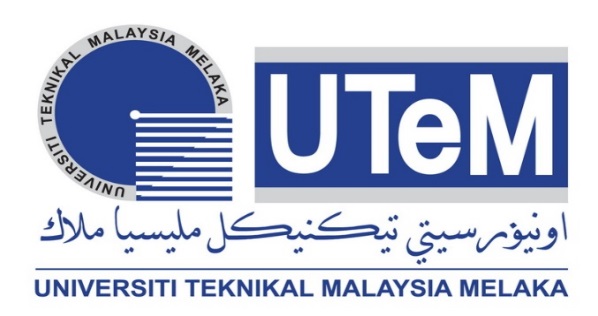 SURAT AKUJANJI PENYELIDIKANMAKLUMAT PERAKUANSaya seperti nama di atas dengan ini mengakui dan berjanji bahawa :Akan melaksanakan penyelidikan sepertimana skop, objektif yang telah dipersetujui dan diluluskan;Akan bertanggungjawab kepada Projek Penyelidikan dan pengurusan kewangan penyelidikan yang dijalankan;Akur kepada peruntukan Akta Rahsia Rasmi 1972,  dasar, peraturan, pekeliling, surat pekeliling, garis panduan dan undang-undang lain yang berkuat kuasa;Akan sentiasa menjalankan penyelidikan dengan cermat, bersungguh-sungguh, cekap, jujur, amanah dan bertanggungjawab;Tidak akan melakukan apa-apa perbuatan pecah amanah;Tidak akan membelakangkan kewajipan saya kepada Universiti Teknikal Malaysia Melaka demi kepentingan peribadi;Akan menunaikan tanggungjawab seperti berikut :-Menyediakan laporan kemajuan dan laporan kewangan secara berkala berdasarkan syarat peraturan pemberi danaMenyediakan laporan tamat penyelidikan, laporan akhir dalam bentuk profil/tesis (sekiranya ada - mohon rujuk syarat peraturan pemberi dana) dalam tempoh 2 - 3 bulan selepas projek tamat.Mencapai output seperti yang dijanjikan iaitu : (sekiranya ada – mohon rujuk syarat output berdasarkan syarat pemberi dana)Penerbitan dalam bentuk jurnal dan prosiding yang diiktiraf universiti. Penghargaan kepada pemberi dana dan geran mestilah dinyatakan dengan jelas dalam setiap penerbitan.Penghasilan bakat bertaraf pelajar Doktor Falsafah / SarjanaPenghasilan harta intelek (jika bersesuaian, mendaftarkan harta intelek untuk menjaga kepentingan pemberi dana dan universitiBersetuju dan mengambil maklum sekiranya saya melanggar mana-mana undang-undang yang berkuat kuasa serta gagal menunaikan tanggungjawab seperti yang ditetapkan dalam perenggan di atas, pihak Universiti Teknikal Malaysia Melaka berhak mengambil tindakan undang-undang atau apa-apa tindakan lain yang sewajarnya.	Tandatangan			: _________________________________________	Nama				: _________________________________________	No. Kad Pengenalan	: _________________________________________	No. Tel. Bimbit		: _________________________________________	E mel				: _________________________________________	Tandatangan dan cop	: _________________________________________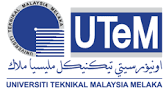 UNIVERSITI TEKNIKAL MALAYSIA MELAKACENTRE FOR RESEARCH AND INNOVATION MANAGEMENTRESEARCH GRANT ACCEPTANCEA.	PROJECT DETAILSPrincipal Researcher	: _______________________________________________________Faculty/Centre		: _______________________________________________________Contact No. (Off./Hp)	: _____________________     E-mail : _________________________Project Title		: _______________________________________________________		  __________________________________________________________________________Project No.		: ______________________________________________Date of Approval (dd/mm/yy):___________________________________________________Project Duration (date)    : From    ___________________   To:   ______________________Approved Duration  : ________________________Approved Budget (RM)	: _______________________B. 	RESEARCHERS ADMISSIONI, as the Principal Investigator/Co-Investigator of the above mentioned research project hereby agree to abide by the terms and conditions of the grant and will follow the University Research and Innovation Policy and Guidelines. I agree to work towards research excellence for the University and the country.NAME OF CO-INVESTIGATORSTAFF NO.NAME OF CO-INVESTIGATORSTAFF NO.C. 	BUDGET (Itemized vot)BUDGET APPROVEDBUDGET APPROVEDBUDGET APPROVEDBUDGET APPROVEDBUDGET APPROVEDBUDGET APPROVEDBUDGET APPROVEDVOTITEMAMOUNT (RM)AMOUNT (RM)AMOUNT (RM)TOTAL (RM)VOTITEMYEAR 1YEAR 2YEAR 3TOTAL (RM)VOT 11000Temporary and Contract PersonalUpah dan Elaun Pembantu PenyelidikanTemporary and Contract PersonalUpah dan Elaun Pembantu PenyelidikanVOT 21000Travel and TransportationPerbelanjaan Perjalanan dan Sara HidupTravel and TransportationPerbelanjaan Perjalanan dan Sara HidupVOT 21000VOT 24000RentalsRentalsVOT 24000SewaanSewaanVOT 27000Research Materials and Supplies Bekalan dan Bahan-bahan LainResearch Materials and Supplies Bekalan dan Bahan-bahan LainVOT 27000Research Materials and Supplies Bekalan dan Bahan-bahan LainResearch Materials and Supplies Bekalan dan Bahan-bahan LainVOT 27000a)a)VOT 27000b)b)VOT 27000c)c)VOT 27000d)d)VOT 27000e)e)VOT 27000VOT 28000Minor Modifications and RepairsPenyelenggaraan dan Pembaikan Kecil yang dibeliMinor Modifications and RepairsPenyelenggaraan dan Pembaikan Kecil yang dibeliVOT 28000Minor Modifications and RepairsPenyelenggaraan dan Pembaikan Kecil yang dibeliMinor Modifications and RepairsPenyelenggaraan dan Pembaikan Kecil yang dibeliVOT 28000a)a)VOT 28000b)b)VOT 28000c)c)VOT 28000d)d)VOT 28000e)e)VOT 28000VOT 28000VOT 29000Special ServicesPerkhidmatan Ikhtisas, Latihan berkaitan diantara 3 minggu hingga 3 bulan dan perkhidmatan lain-lain yang dibeli termasuk percetakan hospitaliti dan honorariumSpecial ServicesPerkhidmatan Ikhtisas, Latihan berkaitan diantara 3 minggu hingga 3 bulan dan perkhidmatan lain-lain yang dibeli termasuk percetakan hospitaliti dan honorariumVOT 29000Special ServicesPerkhidmatan Ikhtisas, Latihan berkaitan diantara 3 minggu hingga 3 bulan dan perkhidmatan lain-lain yang dibeli termasuk percetakan hospitaliti dan honorariumSpecial ServicesPerkhidmatan Ikhtisas, Latihan berkaitan diantara 3 minggu hingga 3 bulan dan perkhidmatan lain-lain yang dibeli termasuk percetakan hospitaliti dan honorariumVOT 29000a) a) VOT 29000b)b)VOT 29000c) * Tabung Pengurusan Penyelidikan(Pemotongan ini juga tertakluk mengikut kepada Kebenaran Garis Panduan Pemberi Dana)c) * Tabung Pengurusan Penyelidikan(Pemotongan ini juga tertakluk mengikut kepada Kebenaran Garis Panduan Pemberi Dana)VOT 35000Special Equipment (Fixed Asset)Special Equipment (Fixed Asset)VOT 35000Harta TetapHarta TetapVOT 35000a)a)VOT 35000b)b)VOT 35000c)c)VOT 35000VOT 36000Accessories (Inventory)Inventoria)b)c)Accessories (Inventory)Inventoria)b)c)VOT 38000Computer Software Perisian Komputer/PerisianInventoria)b)c)d)Computer Software Perisian Komputer/PerisianInventoria)b)c)d)VOT 38000VOT 38000VOT 38000VOT 38000VOT 38000VOT 38000TOTAL AMOUNT :TOTAL AMOUNT :TOTAL AMOUNT :D. 	CONFIRMATION BY PRINCIPAL RESEARCHERSignature 	:  __________________________Official stamp	:Name	    	:Designation 	:   Date	    	:   E. 	ENDORSEMENT BY FACULTY/CENTRE             [DEPUTY DEAN (RESEARCH & POSTGRADUATES) / DEPUTY DEAN (RESEARCH &               INDUSTRIAL NETWORK) / DEPUTY DEAN]Signature 	:  __________________________Official stamp	:Name	    	:Designation 	:   Date	    	:   F. 	FOR CRIM USE ONLYSignature 		:  _______________________________Official stamp	:Name	    	:Designation      	:   Date received 	:   MAKLUMAT PROJEKMAKLUMAT PROJEKMAKLUMAT PROJEKMAKLUMAT PROJEKMAKLUMAT PROJEKMAKLUMAT PROJEKNama Ketua ProjekNama Ketua ProjekTajuk ProjekTajuk ProjekJumlah PeruntukanJumlah PeruntukanTempoh ProjekTempoh ProjekMula :                                           Tamat :Mula :                                           Tamat :Mula :                                           Tamat :Mula :                                           Tamat :Fakulti /PTjFakulti /PTjNama Penyelidik BersamaNama Penyelidik BersamaNama Penyelidik BersamaNo Kad Pengenalan / PassportTandatangan1.2.3.4.5.6.Perakuan oleh Pengarah / Timbalan Pengarah CRIM